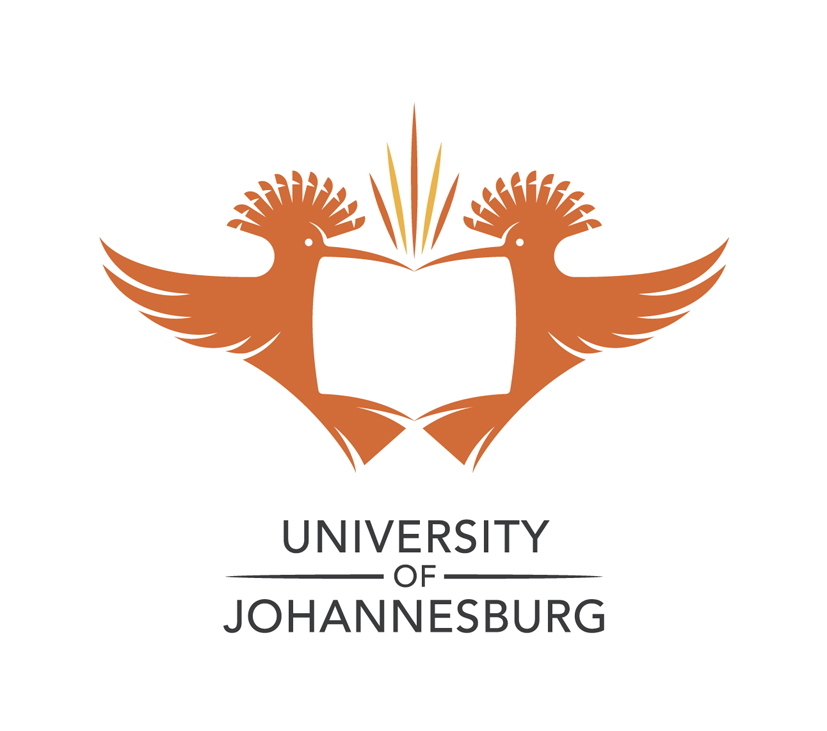 PLEASE NOTE:The Faculty Officer completes SECTION A and B before sending the form and the thesis to the assessor.The assessor is requested to complete SECTIONS C and D and sign the form.A detailed, narrative assessment report is to be attached to this form and should provide feedback on at least those aspects mentioned in the Guidelines for the assessment of a Doctoral thesis. Any substantial amendments or corrections to the study must be explicitly highlighted in this narrative report. Minor corrections may be indicated on the included assessment copy of the thesis (in which case it has to be returned to UJ along with the other assessment documents).NB: If the assessor wishes to change or update their report immediately after the viva (no longer than three days after the viva), and is happy to indicate as such in the viva, the assessor must also fill in SECTION E of this form. The assessor may also submit an updated narrative report to the NAC and Faculty Officer.I herewith certify that I have duly assessed the thesis and that this form and the attached narrative report constitute my evaluation of the work submitted to me.I herewith certify that I have duly assessed the thesis, that I changed my recommendation as a result of the viva process, and that this form and the attached narrative report constitute my final evaluation of the work submitted to me.SECTION A: Candidate’s Information (To be completed by Faculty Officer)SECTION A: Candidate’s Information (To be completed by Faculty Officer)SECTION A: Candidate’s Information (To be completed by Faculty Officer)SECTION A: Candidate’s Information (To be completed by Faculty Officer)SECTION A: Candidate’s Information (To be completed by Faculty Officer)SECTION A: Candidate’s Information (To be completed by Faculty Officer)SECTION A: Candidate’s Information (To be completed by Faculty Officer)SECTION A: Candidate’s Information (To be completed by Faculty Officer)SECTION A: Candidate’s Information (To be completed by Faculty Officer)SECTION A: Candidate’s Information (To be completed by Faculty Officer)SECTION A: Candidate’s Information (To be completed by Faculty Officer)SECTION A: Candidate’s Information (To be completed by Faculty Officer)SECTION A: Candidate’s Information (To be completed by Faculty Officer)SECTION A: Candidate’s Information (To be completed by Faculty Officer)SECTION A: Candidate’s Information (To be completed by Faculty Officer)Surname:Initials:Initials:Title:Title:Student Number:Student Number:Qualification (e.g. D Com):Qualification (e.g. D Com):Discipline (e.g. Economics):Discipline (e.g. Economics):Title of thesis:Title of thesis:SECTION B: Assessor’s details (To be completed by Faculty Officer) SECTION B: Assessor’s details (To be completed by Faculty Officer) SECTION B: Assessor’s details (To be completed by Faculty Officer) SECTION B: Assessor’s details (To be completed by Faculty Officer) SECTION B: Assessor’s details (To be completed by Faculty Officer) SECTION B: Assessor’s details (To be completed by Faculty Officer) SECTION B: Assessor’s details (To be completed by Faculty Officer) Surname:Initials:Title:Affiliation / Employer:Affiliation / Employer:Highest academic qualification:Highest academic qualification:SECTION C: Assessor’s Final Recommendation(Please tick ONE of the relevant boxes below to indicate your final recommendation.)SECTION C: Assessor’s Final Recommendation(Please tick ONE of the relevant boxes below to indicate your final recommendation.)I approve the thesis. (This recommendation may be with or without minor corrections to be made to the satisfaction of the supervisor.)
I approve the thesis provisionally but the candidate has to make non-substantive 
corrections and improvements to the thesis to the satisfaction of the supervisor.I recommend substantial amendments to the thesis in the light of deficiencies identified in my narrative report and propose that the revised version be submitted to me for reassessment.I reject the thesis in which case no reassessment is recommended or considered.SECTION D: Assessor’s Certification concerning anonymitySECTION D: Assessor’s Certification concerning anonymitySECTION D: Assessor’s Certification concerning anonymitySECTION D: Assessor’s Certification concerning anonymitySECTION D: Assessor’s Certification concerning anonymityMy full narrative report may be made available to the candidate anonymously. YesNoMy identity may be revealed to the candidate after completion of the assessment process.YesNoAssessor’s Signature:Date:SECTION E: Assessor’s Post-Viva Final Recommendation (To be completed by the assessor only if, after the viva, they wish to change their recommendation.)(Please tick ONE of the relevant boxes below to indicate your final recommendation.)SECTION E: Assessor’s Post-Viva Final Recommendation (To be completed by the assessor only if, after the viva, they wish to change their recommendation.)(Please tick ONE of the relevant boxes below to indicate your final recommendation.)I approve the thesis. (This recommendation may be with or without minor corrections to be made to the satisfaction of the supervisor.)
I approve the thesis provisionally but the candidate has to make non-substantive 
corrections and improvements to the thesis to the satisfaction of the supervisor.I recommend substantial amendments to the thesis in the light of deficiencies identified in my narrative report and propose that the revised version be submitted to me for reassessment.I reject the thesis in which case no reassessment is recommended or considered.Assessor’s Signature:Date: